ENTSCHULDIGUNGSFORMULARNAME:……………………………………………………..………………………………………KLASSE……………….Grund des Fernbleibens    …………………………………………………………………………………………….Dauer des Fernbleibens (Datum von – bis)……………………………………………………………………Anzahl der versäumten Unterrichtsstunden:………..……………………………………………………….Datum………………………….					………………………………………………………								Unterschrift d. Erziehungsberechtigten/								d. eigenberechtigten Schülers/Schülerin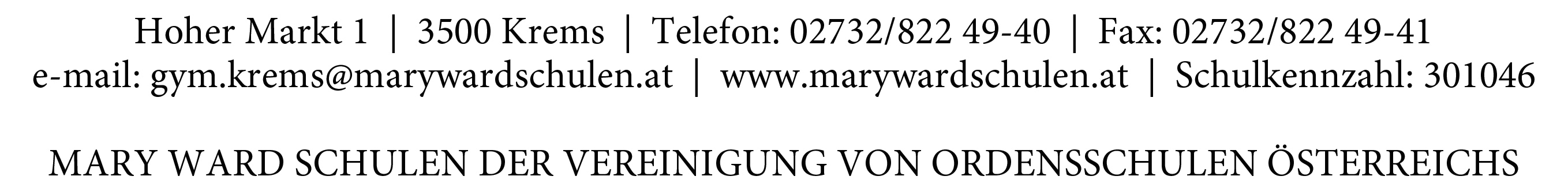 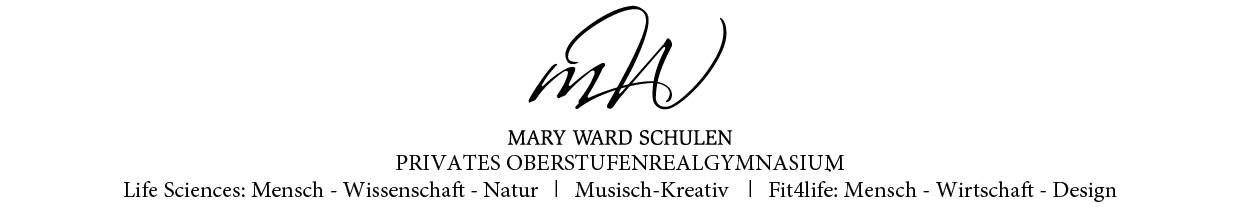 ENTSCHULDIGUNGSFORMULARNAME:…………………………………………………..………………………………………KLASSE……………….Grund des Fernbleibens    …………………………………………………………………………………………….Dauer des Fernbleibens (Datum von – bis)……………………………………………………………………Anzahl der versäumten Unterrichtsstunden:………………………………………………………………….Datum………………………….					………………………………………………………								Unterschrift d. Erziehungsberechtigten/								d. eigenberechtigten Schülers/Schülerin